Practice Quiz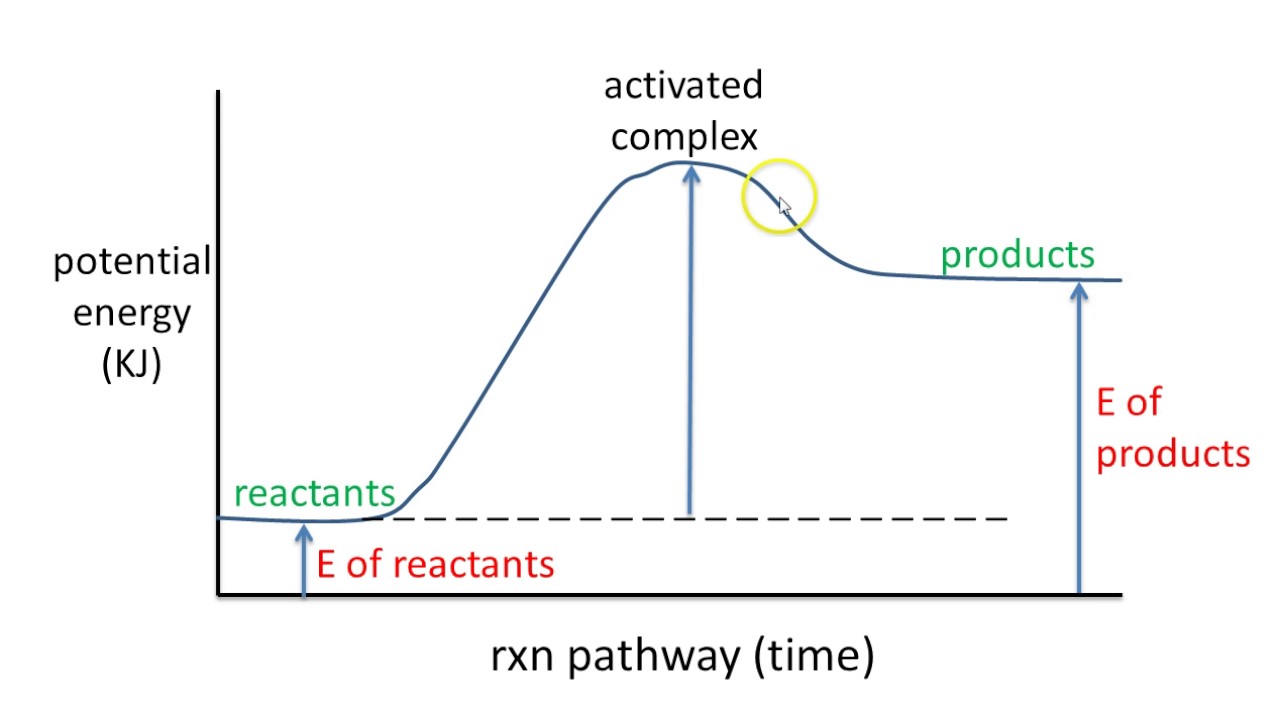 CALCULATE the   G for the graph above and categorize this metabolic reaction as either Catabolic or Anabolic.In the following diagram label each part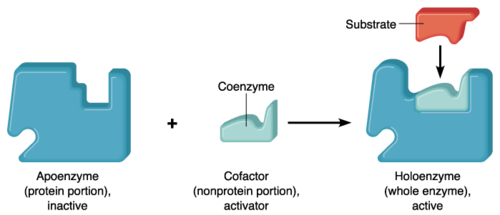 What best describes an Enzyme?It is an organic catalyst that adds energy to a reactionIt is an inorganic catalyst that reduces the amount of activation energy required for a reactionIt is an organic catalyst that reduces the amount of activation energy required for a reaction.It is an inorganic catalyst that adds energy to a reactionWhich of the following would be an ENDERGONIC/ENDOTHERMIC/ANABOLIC reaction?PhotosynthesisCellular RespirationCombustion of trees during a forest fireHydrolysis of a protein into its amino acidsWhich of the following is an ENZYME?GlucoseGlycogenInsulinCatalaseCholesterolWhich of the following is most likely a COENZYME?IronCa++Vitamin B3HemoglobinWhen an enzyme gets overheated or put in the wrong pH, what will most likely happen to it?
A) Completely HydrolyzeB) It will undergo Condensation SynthesisC) It will undergo PhagocytosisD) It will use ATP to maintain itselfE) It will DenatureWhich of the Following is NOT a key S.T.E.P.P.pHProductEnzyme NameOptimal TemperatureSubstitute ConcentrationMany enzymes are synthesized in an inactive form, what term is used to describe this inactive form?
A) Immature formB) Concentric formC) Lethargic formD) Precursor formThe model shown here is termed …..
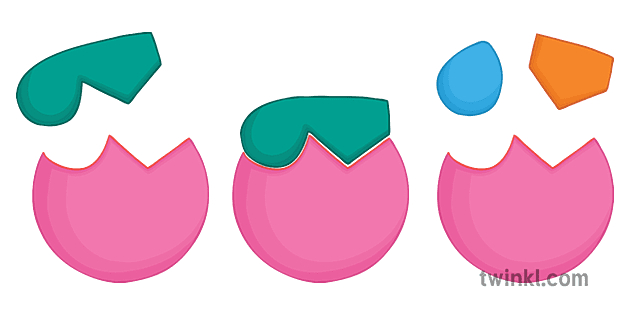 Active Fit ModelInduced Fit ModelLock and Key ModelBrace and Hold ModelKeychain and Lanyard ModelANSWER KEY: G = Ep – Er     G = 1300 KJ – 400 KJ 	= 	+900 KJAs you have to add +900 KJ of energy into the system to complete this reaction, this is therefore an Endothermic RXN.Also known as ANABOLIC RXNA – APOENZYMEB – COENZYME as it is a vitamin (organic compound) rather than a mineral (cofactor)C -SUBSTRATED – HOLOENZYME (Haloenzyme)E – ACTIVE SITEF – ALLOSTERIC SITE C - It is an organic catalyst that reduces the amount of activation energy required for a reaction.A – PHOTOSYNTHESISD – CATALASE – look for ASE endingC – VITAMIN B3 – Coenzymes are organic vitaminsE – DENATUREE- Substitute ConcentrationD – Precursor FormC – Lock and Key Model